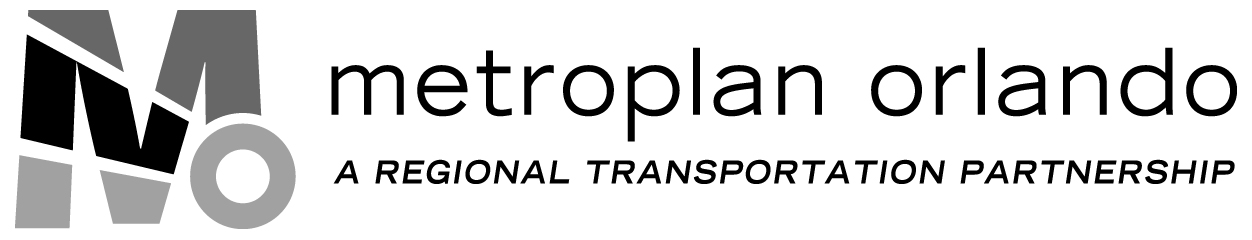 TRANSPORTATION SYSTEMS MANAGEMENT AND OPERATIONS ADVISORY COMMITTEEVIRTUAL MEETING NOTICEDATE:			Friday, October 23, 2020 at 8:30 a.m.  			PUBLIC ACCESS:	To join the meeting from your computer, tablet or smartphone, please use this link: 	https://us02web.zoom.us/j/82249312554?pwd=cVZvK2E2L09MY2htQ3RKYUZhZXdBQT09
Passcode: 663781				To dial in, please see the calendar item for this meeting: 	https://metroplanorlando.org/meetings/transportation-systems-management-operations-virtual-meeting-10-23-20/The MetroPlan Orlando offices are closed to the public in response to the COVID-19 pandemic. Members of the public may access this virtual meeting and participate via the Zoom link above, or by dialing in. The agenda packet is available at MetroPlanOrlando.org in the Calendar section. New to Zoom? You can get the app ahead of time and be ready for the meeting. Visit Zoom.us. AGENDAThank you for silencing your cell phones during the meeting and keeping microphones muted unless you are recognized to speak.Call to Order – Chairman Doug JamisonChairman’s AnnouncementsAgenda Review – Mr. Eric HillCommittee Roll Call & Confirmation of Quorum – Ms. Lisa SmithPublic Comments on Action ItemsComments from the public will be heard pertaining to Action Items on the agenda for this virtual meeting.  Public comments submitted in advance of the meeting, by email to Comment@MetroPlanOrlando.org or phone to 407-906-2347, will be read into the record by a meeting moderator. People wishing to speak during the virtual meeting should use the Raise Hand feature on the Zoom platform, and a meeting host will unmute your microphone to speak.  Each speaker should state name and address for the record and is limited to two minutes.  People wishing to speak on other items will be acknowledged in the same way, under Agenda Item XII.  Action Items for Review/DiscussionAugust 28, 2020 TSMO Meeting Minutes 						       (Tab 1)Approval is requested of the August 28, 2020 meeting minutes provided in Tab 1. FDOT Amendment to FY 2020/21 - 2024/25 TIP 					       (Tab 2) FDOT is requesting that the FY 2020/21 - 2024/25 TIP be amended to replace state funds with local funds for the design of a SR 436 resurfacing project and replace federal SU funds with local funds for the design of the Longwood South Pedestrian Corridor project. Three new railroad crossing safety projects in Orange County are also being added. Mr. Keith Caskey, MetroPlan Orlando staff, will present an overview of the amendment request. A letter from FDOT explaining the amendment request is provided in Tab 2, along with a fact sheet prepared by MetroPlan Orlando staff and the draft resolution to be presented at the November 18th Board meeting. Proposed 2021 Board/Committee Meeting Schedule 					       (Tab 3)Staff is requesting approval of the 2021 MetroPlan Orlando Advisory Board/Committee Meeting Schedule, a copy of which is provided at Tab 3. PresentationsStatus Update on I-4 Regional TSMO ProgramMr. Eric Hill, MetroPlan Orlando staff, will give a status update on the I-4 Regional TSMO Program. MetroPlan Orlando is working with the M/TPOs to advance planning for TSMO in Central Florida.  Discussion ItemWorkforce DevelopmentMr. Eric Hill, MetroPlan Orlando staff, will lead a discussion on a workforce development initiative to address some of the technical skills and human resources needs in the transportation industry.Common Presentations/Status Reports2045 MTP – Status Update on Public ParticipationMs. Cynthia Lambert, MetroPlan Orlando staff, will give a status update on public participation efforts for the 2045 MTP. 2045 MTP – Preview of Cost Feasible Plan                 	         Mr. Alex Trauger, MetroPlan Orlando staff, will provide a preview of the 2045 Metropolitan Transportation Plan (MTP) Cost Feasible Plan. The MTP Cost Feasible Plan will be presented to the MetroPlan Orlando Board for approval at their December 9th meeting.  Information about the draft Cost Feasible Plan can be found at:  www.MetroPlanOrlando.org/2045DraftPlan.2045 MTP – Preview of Congestion Management Process   Ms. Lara Bouck, MetroPlan Orlando staff, will give a preview of the 2045 MTP Congestion Management Process (CMP) which will be included in the approval of the MTP at the December 9th Board meeting.General Information 										       (Tab 4)FDOT Quarterly Variance Report      		              	           The latest FDOT Quarterly Variance Report for the Orlando area will be provided prior to the meeting. FDOT Monthly Construction Status Report      		              	           The latest FDOT Monthly Construction Status Report for the Orlando area is enclosed for information purposes.Air Quality ReportThe latest air quality report for the MetroPlan Orlando area will be provided at the meeting for information purposes.MetroPlan Orlando Board HighlightsA copy of the September 9, 2020 Board Meeting Highlights is enclosed for information purposes.LYNX Press ReleasesA set of press releases from LYNX is enclosed for information purposes.Upcoming Meetings of Interest to TSMO Members  2045 MTP Working Group MeetingsMetroPlan Orlando’s 2045 MTP Working Group is scheduled to meet on November 3, 2020 at 9:30 a.m. This will be a virtual meeting.Next MPO Board Meeting The next MetroPlan Orlando Board meeting will be held on November 18, 2020, at 9:00 a.m. This will be a hybrid meeting with a limited number of Board members, staff and members of the public attending the meeting in person in the Board Room and other Board members, staff, members of the public and the presenters joining the meeting virtually on Zoom.Next TSMO Meeting (Workshop)The next TSMO meeting will be held on December 4, 2020 at 8:30 a.m. As approved by the Board at their September 9th meeting, this will be a virtual workshop during which action items will be reviewed and discussed but no formal action will be taken in order that a quorum will not be required. The action the Board takes on these items at their December 9th meeting will be ratified at a future in-person TSMO meeting.Member CommentsPublic Comments (General)General comments from the public will be heard.  Public comments submitted in advance of the meeting, by email to Comment@MetroPlanOrlando.org or phone to 407-906-2347, will be read into the record by a meeting moderator. People wishing to speak during the virtual meeting should use the Raise Hand feature on the Zoom platform, and a meeting host will unmute your microphone to speak.  Each speaker should state name and address for the record and is limited to two minutes. 	AdjournmentPublic participation is conducted without regard to race, color, national origin, sex, age, disability, religion, or family status. Persons wishing to express concerns, who require special assistance under the Americans with Disabilities Act, or who require language services (free of charge) should contact MetroPlan Orlando by phone at (407) 481-5672 or by email at info@metroplanorlando.org at least three business days prior to the event.La participación pública se lleva a cabo sin distinción de raza, color, origen nacional, sexo, edad, discapacidad, religión o estado familiar. Las personas que deseen expresar inquietudes, que requieran asistencia especial bajo la Ley de Americanos con Discapacidad (ADA) o que requieran servicios de traducción (sin cargo) deben ponerse en contacto con MetroPlan Orlando por teléfono (407) 481-5672 (marcar 0) o por correo electrónico info@metroplanorlando.org por lo menos tres días antes del evento.